TWINSBURG BOYS BASKETBALL 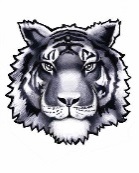 VARSITY/JV					P	HT	GR	#RALPH CAMPBELL				G	6’4 	12	1RYAN FELBERG					W	5’9	12	4JARED YOUNG					G	5’9	12	15ADAM MAYS					P	6’3	12	23MIKE SIMPSON					W	6’5	12	5JOSH WANTON					G	5’8	11	3KEN MCELRATH					W	6’2	11	0ETHAN GOLNICK				W	6’5	11	11JOEY PLANTNER					G	5’9	11	10CHASE MATLOCK				W	6’2	11	35NAJEE THORNTON				W	5’8	11	30BRANDEN COTTEN				G	5’9``	11	20BRANDON CHAMBERS				W	6’2	11	13KYLE APPLE					G	6’1	11	14TYRON JACKSON				G	5’9	11	24DANTE’ YARBROUGH				G	6’2	10	44TREVELL WILLIAMS				G	5’11	10	21CHRIS DILLINGHAM				G	5’7	10	12CURTIS JONES					W	5’9	10	33JEREMY TONELLI				W	5’10	10	43KADEN KIMMEL					W	6’1	10	41BEN SWIECICKI					W	5’9	10	34DAVID BRANISEL				W	6’	10	31ROMAN SIMS					P	6’3	10	40PJ SUGGS					G	6’1	10	25HEAD COACH: PHIL SCHMOOK					ASSISTANT COACHES: BRIAN VELBECK AND DAN GROSSSUPERINTENDENT: KATHI POWERS	ATHLETIC DIRECTOR: BRIAN FANTONE 		PRINCIPAL: DR. LAURA HEBERTTWINSBURG BOYS BASKETBALL FRESHMAN				P	HT	GR	#TERRELL MCDONALD			W	5’9	9	35JOE JAMES				W	6’3	9	25ZACH HOFFMANN			W	5’8 	9	55JOHN MORRIS				G	5’8	9	23CAM CHURCH				G	6’3	9	41LT PROCTOR				W	6’1	9	33SHANTONU BANERJEE			G	6’1	9	43CHRIS BRYANT				W	5’8	9	45JACK MORLEY				W	5’8	9	31KEVIN LIN				G	5’9	9	15ANTHONY MCCARTHY			G	6’	9	21KENNON BRISBANE			W	5’6	9	5ADRIAN PETERS				G	5’7	9	51REGGIE BUSSEY				G	5’8	9	11RAVON WILLIS				W	5’8	9	13HEAD COACH: PHIL SCHMOOKASSISTANT COACHES: BRIAN VELBECK AND DAN GROSSSUPERINTENDENT: KATHI POWERSATHLETIC DIRECTOR: BRIAN FANTONEPRINCIPAL: DR. LAURA HEBERT